DEHYDRATION STUDYYour participation is entirely voluntary and extremely important to us.  All information is kept CONFIDENTIAL - your personal information will NOT be shared with any other organization.Thank you for your participation!The Dehydration Study will assist us with identifying triggers for dehydration, populations most affected and most effective treatments. Top of FormBottom of FormPlease complete once for each episode of dehydration Please complete once for each episode of dehydration your name
email address
Your screen name
Today's date
 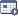 Sugar Glider's name
Age and/or OOP date (for rescues put an approximate age)
Sugar glider's color
Date of incident/diagnosis
 This sugar glider is a:
 Female 
 Intact male 
 Neutered male 
 Female joey (under 5 months of age) 
 Male joey (under 5 months of age) From whom/where did you acquire this sugar glider?
Please describe the signs/symptoms that lead you to believe there was a problem
Did you perform the tent test on the glider?
 Yes 
 No When was the dehydration first noticed? 
 Just before going to bed in the morning 
 Just after awakening in the evening 
 During regular wake hours 
 During out-of-cage play time 
 During vet visit 
 During day-time checks 
 Other Was the glider seen by a vet?
 Yes 
 No How long was the period between the time the dehydration was suspected and the time the glider was seen by a vet?
what did you give the glilder at home to help with the dehydration? (check all that apply)
 Water 
 Pedialyte 
 Gatorade 
 Dextrose solution 
 Sub-q fluids 
 Other If other, what did you give?
Was fresh water available in the glider's cage?
 Yes 
 No Was a dry/pellet food available in the cage?
 Yes 
 No How many cage mates does this glider have?
Was/were cage mate(s) also dehydrated?
 Yes 
 No If YES, please complete survey for each glider that was affected If YES, please complete survey for each glider that was affected What testing was completed to determine the cause of the problem? (check all that apply)
 Urinalysis 
 Fecal float 
 Fecal smear 
 SNAP test 
 x-ray 
 Blood work 
 Ultrasound 
 Necropsy 
 Histopathology 
 Other If OTHER, what testing was completed?
What was the diagnosis given by the vet?
Please list the medications prescribed, dosage, frequency and results of treatment
If any additional treatment (i.e. sub-q fluids, cage rest, diet change) was prescribed or recommended by vet, please describe it here
Name of the vet that treated the glider
How long was it before you noticed changes/improvement?
Did the glider pass away?
 Yes 
 No If YES, was a necropsy completed?
 Yes 
 No 